
                                 Province of the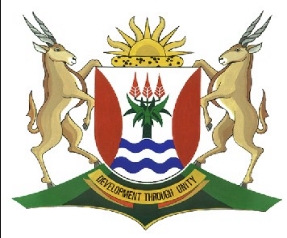 EASTERN CAPEEDUCATIONDIRECTORATE SENIOR CURRICULUM MANAGEMENT (SEN-FET)HOME SCHOOLING SELF-STUDY WORKSHEET ANSWER SHEETSUBJECTINFORMATION TECHNOLOGY PRACTICALGRADE12DATE27 April to 1 May 2020TOPICDatabases and SQL – Insert Into and UpdateTERM 1REVISION(Please tick)TERM 2 CONTENTTIME ALLOCATION1hrTIPS TO KEEP HEALTHY1.  WASH YOUR HANDS thoroughly with soap and water for at least 20 seconds.  Alternatively, use hand sanitizer with an alcohol content of at least 60%.2.  PRACTISE SOCIAL DISTANCING – keep a distance of 1m away from other people.3.  PRACTISE GOOD RESPIRATORY HYGIENE:  cough or sneeze into your elbow or tissue and dispose of the tissue immediately after use.4.  TRY NOT TO TOUCH YOUR FACE.  The virus can be transferred from your hands to your nose, mouth and eyes. It can then enter your body and make you sick. 5.  STAY AT HOME. TIPS TO KEEP HEALTHY1.  WASH YOUR HANDS thoroughly with soap and water for at least 20 seconds.  Alternatively, use hand sanitizer with an alcohol content of at least 60%.2.  PRACTISE SOCIAL DISTANCING – keep a distance of 1m away from other people.3.  PRACTISE GOOD RESPIRATORY HYGIENE:  cough or sneeze into your elbow or tissue and dispose of the tissue immediately after use.4.  TRY NOT TO TOUCH YOUR FACE.  The virus can be transferred from your hands to your nose, mouth and eyes. It can then enter your body and make you sick. 5.  STAY AT HOME. TIPS TO KEEP HEALTHY1.  WASH YOUR HANDS thoroughly with soap and water for at least 20 seconds.  Alternatively, use hand sanitizer with an alcohol content of at least 60%.2.  PRACTISE SOCIAL DISTANCING – keep a distance of 1m away from other people.3.  PRACTISE GOOD RESPIRATORY HYGIENE:  cough or sneeze into your elbow or tissue and dispose of the tissue immediately after use.4.  TRY NOT TO TOUCH YOUR FACE.  The virus can be transferred from your hands to your nose, mouth and eyes. It can then enter your body and make you sick. 5.  STAY AT HOME. TIPS TO KEEP HEALTHY1.  WASH YOUR HANDS thoroughly with soap and water for at least 20 seconds.  Alternatively, use hand sanitizer with an alcohol content of at least 60%.2.  PRACTISE SOCIAL DISTANCING – keep a distance of 1m away from other people.3.  PRACTISE GOOD RESPIRATORY HYGIENE:  cough or sneeze into your elbow or tissue and dispose of the tissue immediately after use.4.  TRY NOT TO TOUCH YOUR FACE.  The virus can be transferred from your hands to your nose, mouth and eyes. It can then enter your body and make you sick. 5.  STAY AT HOME. INSTRUCTIONSResources used // This week’s work is taken from the New DBE Practical bookStudy the Chapter 4, Units 1 to 4Attempt all the examples in the bookAnswer the following questions that are extracted from this bookThe Datafiles for the activity are in the week’s data folderTIPS TO KEEP HEALTHY1.  WASH YOUR HANDS thoroughly with soap and water for at least 20 seconds.  Alternatively, use hand sanitizer with an alcohol content of at least 60%.2.  PRACTISE SOCIAL DISTANCING – keep a distance of 1m away from other people.3.  PRACTISE GOOD RESPIRATORY HYGIENE:  cough or sneeze into your elbow or tissue and dispose of the tissue immediately after use.4.  TRY NOT TO TOUCH YOUR FACE.  The virus can be transferred from your hands to your nose, mouth and eyes. It can then enter your body and make you sick. 5.  STAY AT HOME. TIPS TO KEEP HEALTHY1.  WASH YOUR HANDS thoroughly with soap and water for at least 20 seconds.  Alternatively, use hand sanitizer with an alcohol content of at least 60%.2.  PRACTISE SOCIAL DISTANCING – keep a distance of 1m away from other people.3.  PRACTISE GOOD RESPIRATORY HYGIENE:  cough or sneeze into your elbow or tissue and dispose of the tissue immediately after use.4.  TRY NOT TO TOUCH YOUR FACE.  The virus can be transferred from your hands to your nose, mouth and eyes. It can then enter your body and make you sick. 5.  STAY AT HOME. TIPS TO KEEP HEALTHY1.  WASH YOUR HANDS thoroughly with soap and water for at least 20 seconds.  Alternatively, use hand sanitizer with an alcohol content of at least 60%.2.  PRACTISE SOCIAL DISTANCING – keep a distance of 1m away from other people.3.  PRACTISE GOOD RESPIRATORY HYGIENE:  cough or sneeze into your elbow or tissue and dispose of the tissue immediately after use.4.  TRY NOT TO TOUCH YOUR FACE.  The virus can be transferred from your hands to your nose, mouth and eyes. It can then enter your body and make you sick. 5.  STAY AT HOME. TIPS TO KEEP HEALTHY1.  WASH YOUR HANDS thoroughly with soap and water for at least 20 seconds.  Alternatively, use hand sanitizer with an alcohol content of at least 60%.2.  PRACTISE SOCIAL DISTANCING – keep a distance of 1m away from other people.3.  PRACTISE GOOD RESPIRATORY HYGIENE:  cough or sneeze into your elbow or tissue and dispose of the tissue immediately after use.4.  TRY NOT TO TOUCH YOUR FACE.  The virus can be transferred from your hands to your nose, mouth and eyes. It can then enter your body and make you sick. 5.  STAY AT HOME. Solutions1 INSERT INTO tblStudios (studio_ID, name, fullname, city, province, country)VALUES (12,” CTFS”, “Cape Town Film Studios”, “Cape Town”, “Western Cape”, “South Africa”);2 INSERT INTO tblmovies (id, title, studio_id, income, release_date, score, genre)VALUES (105, “Ready Player One”, 3, , #2018/07/20#, 64, “Science Fiction”), (106, “The Meg”,3, 7423000000, #2018/08/10#, , ), (107, “Mamma Mia! Here We Go Again”, 5, 5526000000, ,60 , “Musical”);3 UPDATE tblMovies SET score = 106 WHERE ID = 46;4 UPDATE tblMovies SET genre = ‘Science-Fiction’ WHERE genre = ‘Science fiction’;5 DELETE FROM tblMovies WHERE YEAR(release_date) < 2000;6 DELETE FROM tblMovies WHERE NOT Country = ‘ United States’;Solutions1 INSERT INTO tblStudios (studio_ID, name, fullname, city, province, country)VALUES (12,” CTFS”, “Cape Town Film Studios”, “Cape Town”, “Western Cape”, “South Africa”);2 INSERT INTO tblmovies (id, title, studio_id, income, release_date, score, genre)VALUES (105, “Ready Player One”, 3, , #2018/07/20#, 64, “Science Fiction”), (106, “The Meg”,3, 7423000000, #2018/08/10#, , ), (107, “Mamma Mia! Here We Go Again”, 5, 5526000000, ,60 , “Musical”);3 UPDATE tblMovies SET score = 106 WHERE ID = 46;4 UPDATE tblMovies SET genre = ‘Science-Fiction’ WHERE genre = ‘Science fiction’;5 DELETE FROM tblMovies WHERE YEAR(release_date) < 2000;6 DELETE FROM tblMovies WHERE NOT Country = ‘ United States’;Solutions1 INSERT INTO tblStudios (studio_ID, name, fullname, city, province, country)VALUES (12,” CTFS”, “Cape Town Film Studios”, “Cape Town”, “Western Cape”, “South Africa”);2 INSERT INTO tblmovies (id, title, studio_id, income, release_date, score, genre)VALUES (105, “Ready Player One”, 3, , #2018/07/20#, 64, “Science Fiction”), (106, “The Meg”,3, 7423000000, #2018/08/10#, , ), (107, “Mamma Mia! Here We Go Again”, 5, 5526000000, ,60 , “Musical”);3 UPDATE tblMovies SET score = 106 WHERE ID = 46;4 UPDATE tblMovies SET genre = ‘Science-Fiction’ WHERE genre = ‘Science fiction’;5 DELETE FROM tblMovies WHERE YEAR(release_date) < 2000;6 DELETE FROM tblMovies WHERE NOT Country = ‘ United States’;Solutions1 INSERT INTO tblStudios (studio_ID, name, fullname, city, province, country)VALUES (12,” CTFS”, “Cape Town Film Studios”, “Cape Town”, “Western Cape”, “South Africa”);2 INSERT INTO tblmovies (id, title, studio_id, income, release_date, score, genre)VALUES (105, “Ready Player One”, 3, , #2018/07/20#, 64, “Science Fiction”), (106, “The Meg”,3, 7423000000, #2018/08/10#, , ), (107, “Mamma Mia! Here We Go Again”, 5, 5526000000, ,60 , “Musical”);3 UPDATE tblMovies SET score = 106 WHERE ID = 46;4 UPDATE tblMovies SET genre = ‘Science-Fiction’ WHERE genre = ‘Science fiction’;5 DELETE FROM tblMovies WHERE YEAR(release_date) < 2000;6 DELETE FROM tblMovies WHERE NOT Country = ‘ United States’;Solutions1 INSERT INTO tblStudios (studio_ID, name, fullname, city, province, country)VALUES (12,” CTFS”, “Cape Town Film Studios”, “Cape Town”, “Western Cape”, “South Africa”);2 INSERT INTO tblmovies (id, title, studio_id, income, release_date, score, genre)VALUES (105, “Ready Player One”, 3, , #2018/07/20#, 64, “Science Fiction”), (106, “The Meg”,3, 7423000000, #2018/08/10#, , ), (107, “Mamma Mia! Here We Go Again”, 5, 5526000000, ,60 , “Musical”);3 UPDATE tblMovies SET score = 106 WHERE ID = 46;4 UPDATE tblMovies SET genre = ‘Science-Fiction’ WHERE genre = ‘Science fiction’;5 DELETE FROM tblMovies WHERE YEAR(release_date) < 2000;6 DELETE FROM tblMovies WHERE NOT Country = ‘ United States’;